入札参加確認書令和	年	月	日比謝川行政事務組合（沖縄県消防通信指令施設運営協議会）管理者　石嶺 傳實　　殿（申請者）住	所商号又は名称代表者職氏名下記のとおり、制限付き一般競争入札に参加するために、郵便物を貴組合に書留等にて確かに送付しましたので、ご査収ください。記　１　業務名　沖縄県消防指令センターシステム調達支援業務２　書留等郵便物差出日時（お客様控（書留・特定記録郵便物等受領書）又はご依頼主様保管用シールを添付）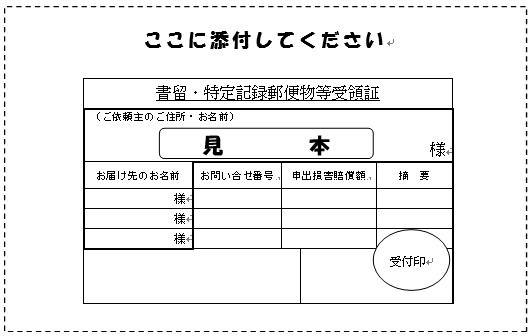 ※  入札参加資格審査申請書等を送付後、当日中にこの用紙をFAX又はメール添付により  送信してください。　　　　FAX　098-957-6829  ﾒｰﾙ pre-okinawa@center119.jp